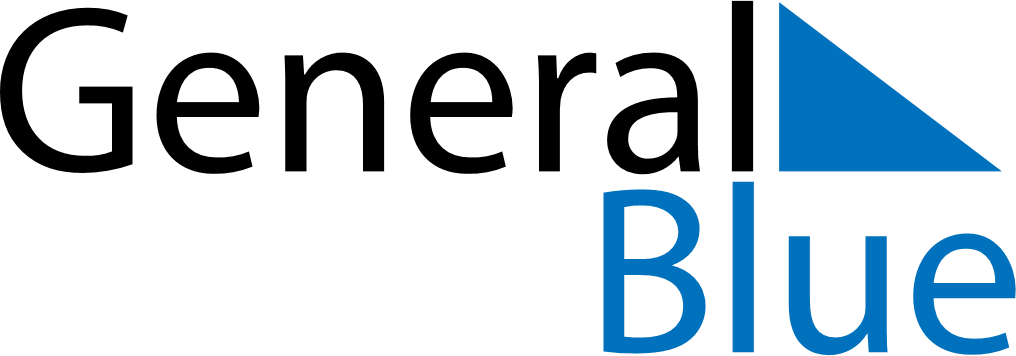 Weekly CalendarJanuary 23, 2023 - January 29, 2023Weekly CalendarJanuary 23, 2023 - January 29, 2023Weekly CalendarJanuary 23, 2023 - January 29, 2023Weekly CalendarJanuary 23, 2023 - January 29, 2023Weekly CalendarJanuary 23, 2023 - January 29, 2023Weekly CalendarJanuary 23, 2023 - January 29, 2023MondayJan 23TuesdayJan 24TuesdayJan 24WednesdayJan 25ThursdayJan 26FridayJan 27SaturdayJan 28SundayJan 296 AM7 AM8 AM9 AM10 AM11 AM12 PM1 PM2 PM3 PM4 PM5 PM6 PM